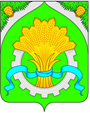 ДУМА ШАТРОВСКОГО МУНИЦИПАЛЬНОГО ОКРУГАКУРГАНСКОЙ ОБЛАСТИПРОЕКТРЕШЕНИЕот  ____________________________ № ______                                           с.Шатрово  О внесении изменений в решение Думы Шатровского муниципального округа Курганской области от 16 ноября 2021 года №71 «Об учреждении муниципального печатного средства массовой информации» В целях обеспечения публикации муниципальных нормативных правовых актов, затрагивающих права, свободы и обязанности человека и гражданина, органами местного самоуправления Шатровского муниципального округа,  руководствуясь Федеральным законом от 6 октября 2003 года  № 131-ФЗ «Об общих принципах организации местного самоуправления в Российской Федерации», Законом Российской Федерации от 27 декабря 1991 года № 2124-1 «О средствах массовой информации»,  Уставом Шатровского муниципального округа Курганской области, Дума Шатровского муниципального округа Курганской областиРЕШИЛА:1. Внести в решение Думы Шатровского муниципального округа Курганской области от 16 ноября 2021 года №71 «Об   учреждении   муниципального  печатного средства массовой информации» следующие изменения:1) в пункте 3 решения слово «дополнительного» исключить;2) по тексту решения и приложения к решению слова «Шатровского муниципального округа» заменить словами «Шатровского муниципального округа Курганской области» в соответствующих падежах;3) в пункте 3 раздела I приложения к решению слова «официальных сообщений и материалов органов местного самоуправления  муниципального округа» заменить словами «официальных сообщениях и материалах органов местного самоуправления  муниципального округа»;4) пункт 10 раздела II приложения к решению изложить в редакции:«10. Тираж Информационного бюллетеня определяется главным редактором по согласованию с издателем и не может быть менее 10  и более 100 экземпляров.».2. Обнародовать настоящее решение в соответствии со статьей 44 Устава Шатровского муниципального округа Курганской области.СПРАВКА-РАССЫЛКАк решению Думы Шатровского муниципального округа Курганской области«О внесении изменений в решение Думы Шатровского муниципального округа Курганской области от 16 ноября 2021 года №71 «Об   учреждении   муниципального  печатного средства массовой информации»   Разослано:    1.  В дело - 3             2.  Управляющий делами – руководитель аппарата -  1             3. Финансовый отдел – 1              4. Отдел социального развития – 1              5. Отдел образования – 1              6. Отдел по развитию территории, ЖКХ – 1              7. Отдел экономического развития – 1              8. МКУ «Северный территориальный отдел» - 1             9. МКУ «Западный территориальный отдел» - 1             10. МКУ «Восточный территориальный отдел» - 1             11. МКУ «Южный территориальный отдел» - 1                                 12.  Информационный стенд – 1                                 13.  Официальный сайт Администрации – 1О.А.Ядрышникова9 10 80ИНФОРМАЦИОННЫЙ ЛИСТк решению Думы Шатровского муниципального округа Курганской области«О внесении изменений в решение Думы Шатровского муниципального округа Курганской области от 16 ноября 2021 года №71 «Об   учреждении   муниципального  печатного средства массовой информации»Время, необходимое для доклада:   5 мин.Время, необходимое для рассмотрения вопроса:   2 мин.Главный специалист отдела правовой и кадровой работыаппарата Администрации Шатровскогомуниципального округа                                                          О.А.ЯдрышниковаЛИСТ СОГЛАСОВАНИЯк решению Думы Шатровского муниципального округа Курганской области«О внесении изменений в решение Думы Шатровского муниципального округа Курганской области от 16 ноября 2021 года №71 «Об   учреждении   муниципального  печатного средства массовой информации»ПРОЕКТ ВНЕСЕН:Главой Шатровского муниципального округаКурганской области                                                                   Л.А.Рассохиным     ПРОЕКТ ПОДГОТОВЛЕН:Главным специалистом отдела правовой и кадровой работы аппарата Администрации Шатровского муниципального округа                                      О.А.Ядрышниковой                       ПРОЕКТ СОГЛАСОВАН:Руководитель организационного отделааппарата АдминистрацииШатровского муниципального округа                                       В.И.БелоноговаУправляющий делами – руководитель аппарата Администрации Шатровского муниципального округа                                                               Т.И.РомановаПОЯСНИТЕЛЬНАЯ ЗАПИСКАк проекту решения Думы Шатровского муниципального округа «О внесении изменений в решение Думы Шатровского муниципального округа Курганской области от 16 ноября 2021 года №71 «Об   учреждении   муниципального  печатного средства массовой информации»          Проект решения Думы Шатровского муниципального округа  «О внесении изменений в решение Думы Шатровского муниципального округа Курганской области от 16 ноября 2021 года №71 «Об   учреждении   муниципального  печатного средства массовой информации» разработан в целях обеспечения публикации муниципальных нормативных правовых актов, затрагивающих права, свободы и обязанности человека и гражданина, органами местного самоуправления Шатровского муниципального округа Курганской области,  на основании Федерального закона от 6 октября 2003 года  № 131-ФЗ «Об общих принципах организации местного самоуправления в Российской Федерации», Закона Российской Федерации от 27 декабря 1991 года № 2124-1 «О средствах массовой информации»,  Устава Шатровского муниципального округа Курганской области, экспертного заключения главного правового управления Аппарата Губернатора Курганской области от 28 октября 2022 года № 09-06-1126/эз.           Принятие данного решения не потребует дополнительных финансовых и материальных затрат из средств  бюджета Шатровского муниципального округа Курганской области.            В целях организации общественного обсуждения и проведения независимой антикоррупционной экспертизы проект решения «О внесении изменений в решение Думы Шатровского муниципального округа Курганской области от 16 ноября 2021 года №71 «Об   учреждении   муниципального  печатного средства массовой информации» размещен на официальном сайте Администрации Шатровского муниципального округа Курганской области в информационно-телекоммуникационной сети «Интернет». Проект также направлен на правовую экспертизу в прокуратуру Шатровского района. Председатель ДумыШатровского муниципального округа      П.Н.КлименкоГлава Шатровскогомуниципального округаКурганской области                                                                                                                                                                                               Л.А.РассохинДокладчик:Главный специалист отдела правовой и кадровой работыаппарата Администрации Шатровскогомуниципального округа                О.А.ЯдрышниковаПриглашены: